Journal#__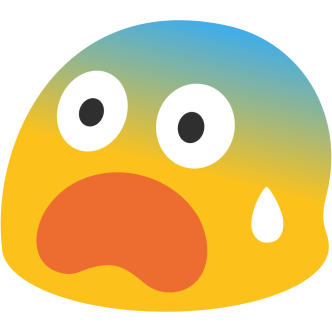 I CAN’T LIVE WITHOUT TEXTING: A LOOK INTO THE THINGS YOU CAN’T LIVE WITHOUT.Out of all the things you own, what can’t you live without?